Turbina de Vapor: resolución - Ejercicio N° 4En una instalación térmica, el generador SIEMENS suministra vapor recalentado a 500°C de temperatura y una presión de 40 kg/cm2. El condensador trabaja a una presión de 1 kg/cm2.Considerando un máximo de humedad en el vapor al final de la expansión del 5% y un rendimiento interno de la turbina (rendimiento entálpico) del 80 %. Determinara). El número de escalonamientos de velocidad a utilizar en una turbina de acción y en una de reacción, teniendo en cuenta la velocidad tangencial máxima admitida en los extremos de los alabes de 450 m/seg.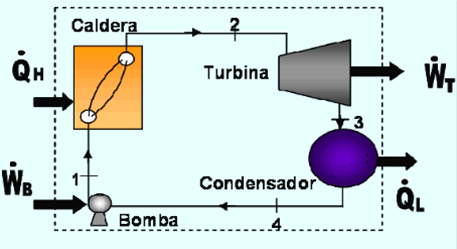 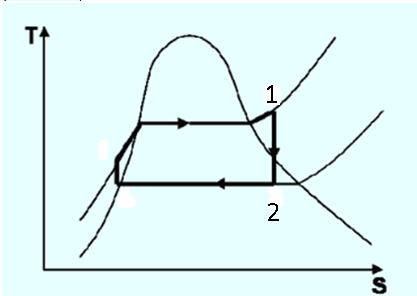 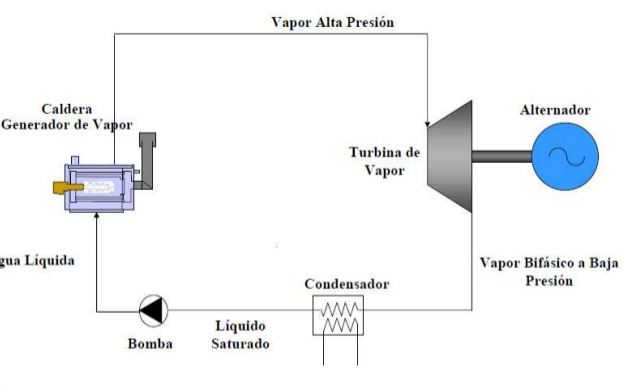 Con los datos de Ps= 40 kg/cm2 y Ts= 500°C,….De tabla de Vapor de agua, se obtiene:H 1= 823 Kcal/KgS1=1,6953 Kcal/Kg° KCon los datos de:  Pi= 1 kg/cm2 y Ti= 400°C,….De tabla de Vapor de agua, se obtiene :Para P= 1 kg/cm2, se obtiene:Ts1= 99,1° CH´=99,1 Kcal/Kgr= 539,6 Kcal/Kgh=638,8 Kcal/KgS´=0,307 Kcal/Kg °KS=1,7503 Kcal/Kg° K, luego, de dónde  Determinación de h2 teórico. (Kcal/Kg)S1=1,6953 Kcal/Kg° K, (debido a que S2=S1= Teórico)h1T= teóricoh 1T= 823 Kcal/Kgh 2T= 615 Kcal/KgComo sabemos que el rendimiento entalpico obedece a la siguiente expresión:   (Real)De dónde: (Dato del ejercicio) , de donde:De dondeSe determina mediante calculo la variación de ENTALPIA Total y realDeterminación del número de escalonamientos (teóricos Accion)Se adopta  Determinación del número de escalonamientos (teóricos Reaccion)Se adopta  Se realizaran la verificación de velocidades:Para Acción 
Para Reacción  
Se verifican ambas  velocidades de acción y reacciónDeterminación del número de escalonamientos (reales Acción)Se adopta  Determinación del número de escalonamientos (teóricos Reacción)Se adopta  Se realizaran la verificación de velocidades:Verificación Para AcciónVerificación Para ReacciónSe verifican ambas  velocidades de acción y reacción.